УТВЕРЖДАЮЗаместитель председателяХотимского райисполкомаМЕРОПРИЯТИЯ месячника безопасного труда в организациях малого предпринимательства (04.07.2022 - 29.07.2022):Н.А.Хучев«30» июня 2022 г.№п/пНаименование мероприятияСрок исполненияИсполнитель1.Обеспечить информирование населения региона и работников организаций малого предпринимательства о проведении месячника безопасного труда в организациях малого предпринимательства (СМИ, плакаты, стенды и др.).До 11.07.2022Управление по труду, занятости и социальной защите райисполкома, отдел экономики райисполкома,руководители организаций малого предпринимательства2. Проанализировать наиболее травмоопасные виды выполняемых работ в организациях малого предпринимательства района. Проинформировать работников о состоянии охраны труда на рабочих местах, существующих рисках повреждения здоровья и полагающихся средствах индивидуальной защиты.До 25.07.2022Управление по труду, занятости и социальной защите райисполкома, отдел экономики райисполкома3. В организациях малого предпринимательства провести мониторинг соответствия производственных зданий и сооружений, рабочих мест, технологического оборудования требованиям норм и правил охраны труда и принять меры по устранению нарушений, вплоть до вывода их из эксплуатации. До 25.07.2022Руководители организаций малого предпринимательства4.Принять меры по запрещению производства работ, выполняемых с нарушениями требований, изложенных в нормативных документах по охране труда, и создающих угрозу жизни и здоровья работающим.Немедленно при установлении факта таких нарушенийРуководители организаций малого предпринимательства5.Неукоснительно проводить в установленном порядке предсменный (перед началом работы, смены) медицинский осмотр и освидетельствование работающих на предмет нахождения в состоянии алкогольного, наркотического или токсического опьянения.ПостоянноРуководители организаций малого предпринимательства6. Обеспечить контроль за своевременным проведением:       всех видов инструктажей по охране труда;        проверок знаний по вопросам охраны труда у руководителей и специалистов организаций и работников, занятых на работах с повышенной опасностью.ПостоянноУправление по труду, занятости и социальной защите райисполкома,руководители организаций малого предпринимательства7.Организовать в районных средствах массовой информации освещение хода проводимого месячника.В течение месячникаУправление по труду, занятости и социальной защите райисполкома8. Организовать проведение внеочередной проверки знаний по вопросам охраны труда работников организаций малого предпринимательства, систематически допускающих нарушение правил и норм по охране труда.В течение месячникаУправление по труду, занятости и социальной защите райисполкома, руководители организаций малого предпринимательства9.Принять меры по укреплению трудовой и производственной дисциплины, исключив допуск к работе лиц в состоянии алкогольного, наркотического или токсического опьянения.Постоянно Руководители организаций малого предпринимательства10. Усилить контроль за соблюдением работающими требований безопасности, используя для этого форму периодического контроля. ПостоянноРуководители организаций малого предпринимательства11.Районной мобильной группе в рамках месячника безопасного труда провести согласно графику выезда мобильной группы на 3 квартал 2022 года обследования организаций малого предпринимательства в части соблюдения законодательства об охране труда, в том числе:- КФХ «Агро Дружба»;- КФХ «Подворье Варвары»;- КФХ «РДМ Агро»;- КФХ «Демьянов хутор».Представить результаты обследований в районную комиссию по профилактике производственного травматизма и профессиональной заболеваемости.До 21.07.2022До 02.08.2022Управление по труду, занятости и социальной защите райисполкома, отдел экономики райисполкома, руководители субъектов малого и среднего предпринимательства12.О результатах месячника представить информацию в комитет экономики Могилевского областного исполнительного комитета.До 05.08.2022Управление по труду, занятости и социальной защите райисполкома, отдел экономики райисполкомаНачальник управления по труду, занятости и социальной защите Хотимского райисполкомаЕ.Н.Бороденко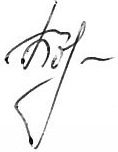 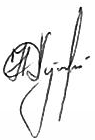 